PATTO PER LO SVIILUPPO PROFESSIONALEtraIl docente_________________________________________________________________eIl Dirigente scolastico Mariarosa TarantinoVISTO l'art.5 del DM 850/2015 e l’art.5 del DM 226/22;VISTO il Bilancio delle Competenze elaborato dal docente neo-assunto; SENTITO il docente tutor ________________________________________________________TENUTO CONTO dei bisogni della scuolatra il docente neoassunto e il dirigente scolasticosi conviene quanto segueil docente neoassunto, in anno di formazione e prova presso questo Istituto nell’A.S. 2023/2024, si impegna a potenziare le propie competenze, elaborate nel bilancio iniziale, afferenti alle principali funzioni della professionalità docente, raggruppate nelle seguenti aree (trascrivere i descrittori presi in esame nel Bilancio, da uno a tre per ciascun ambito, per i quali appare necessario acquisire nuove competenze):Il docente neoassunto si impegna a perseguire gli obiettivi di sviluppo delle proprie competenze sopra indicati attraverso le attività formative di cui all’art.6 del DM 850/15 e art. 6 del DM 226/22, la partecipazione ad attività formative attivate dall’Istituzione scolastica o da reti di scuole nonché l’eventuale coerente utilizzo delle risorse della Carta di cui all’art.1 comma 121 della legge 107/15.In particolare, al fine di acquisire o approfondire le competenze professionali percepite come meno adeguate nel Bilancio delle competenze e sopra riportate, il docente neoassunto indica la propria opzione, in ordine di priorità, per i seguenti laboratori formativi:a.	⎕ Metodologie e tecnologie della didattica digitale e loro integrazione nel curricolo;b.	⎕ Inclusione sociale e dinamiche interculturali;c.	⎕ Gestione della classe e dinamiche relazionali, con particolare riferimento alla prevenzione     dei fenomeni di violenza, bullismo e discriminazioni;d.	⎕ Buone pratiche di didattiche disciplinari per motivare gli studenti ad apprendere;e.	⎕ Valutazione di sistema (Autovalutazione e miglioramento);f.	⎕ Percorsi per le Competenze Trasversali e l’Orientamento;g.	⎕BES;h.	⎕ Innovazione della didattica delle discipline;i.	⎕ Insegnamento di educazione civica e sua integrazione nel curricolo con particolare riferimento all’educazione sostenibile;j.	⎕   Valutazione didattica degli apprendimentiLe attività vanno scelte in ordine di preferenza segnalandone anche 2 di riserva (indicare da 1 a 5).Il dirigente scolastico avrà cura di informare il docente neo-assunto circa le caratteristiche salienti del percorso formativo, gli obblighi di servizio e professionali connessi al periodo di prova, le modalità di svolgimento e di valutazione. In particolare il dirigente scolastico si impegna a fornire al docente neoassunto il Piano dell'Offerta Formativa triennale e la documentazione relativa alle classi e ai corsi di insegnamento che lo coinvolgono. Il dirigente scolastico assegna al docente neoassunto un collega esperto con funzioni di Tutor, avente compiti di accompagnamento, consulenza e supervisione professionale. Partinico,_______________________________      IL DOCENTE NEOASSUNTO				     IL DIRIGENTE SCOLASTICO_________________________________			________________________________         Il Dirigente Scolastico   Dott.ssa Mariarosa TarantinoFirma autografa sostituita a mezzo stampa ai sensi dell’art.3,comma 2 del decreto legislativo n.39/1993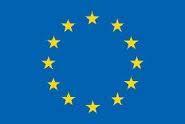 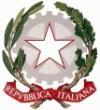 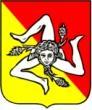 Istituto Comprensivo Statale “Archimede-La Fata”Scuola dell'infanzia, Primaria, Secondaria 1° grado ad Indirizzo MusicaleViale della Regione, 32 –  90047 Partinico – PA - Tel. 0916467838 - Fax 0918909263mail: paic8aw00b@istruzione.it – pec: paic8aw00b@pec.istruzione.it – Cod. min. PAIC8AW00B – C.F. 80028840827AREA DELLE COMPETENZE RELATIVE ALL’INSEGNAMENTO(DIDATTICA)- Organizzare situazioni di apprendimento- Osservare e valutare gli allievi secondo un approccio formativo- Coinvolgere gli allievi nel processo di apprendimentoAREA DELLE COMPETENZE RELATIVE ALLA PARTECIPAZIONE SCOLASTICA(ORGANIZZAZIONE)- Lavorare in gruppo tra docenti- Partecipare alla gestione della scuola- Informare e coinvolgere i genitoriAREA DELLE COMPETENZE RELATIVE ALLA PROPRIA FORMAZIONE(PROFESSIONALITÀ)- Affrontare i doveri e i problemi etici della professione- Servirsi delle nuove tecnologie per le attività progettuali, organizzative, e formative- Curare la propria formazione continua